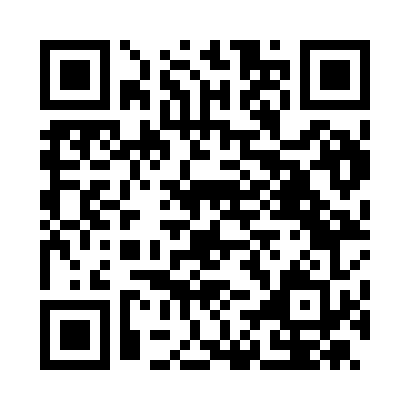 Prayer times for Arnasco, ItalyWed 1 May 2024 - Fri 31 May 2024High Latitude Method: Angle Based RulePrayer Calculation Method: Muslim World LeagueAsar Calculation Method: HanafiPrayer times provided by https://www.salahtimes.comDateDayFajrSunriseDhuhrAsrMaghribIsha1Wed4:246:191:256:248:3110:192Thu4:226:171:256:258:3310:203Fri4:206:161:246:258:3410:224Sat4:186:141:246:268:3510:245Sun4:166:131:246:278:3610:266Mon4:146:121:246:278:3710:287Tue4:126:101:246:288:3810:298Wed4:106:091:246:298:4010:319Thu4:086:081:246:298:4110:3310Fri4:066:071:246:308:4210:3511Sat4:046:051:246:318:4310:3712Sun4:026:041:246:318:4410:3913Mon4:006:031:246:328:4510:4014Tue3:586:021:246:338:4610:4215Wed3:566:011:246:338:4810:4416Thu3:546:001:246:348:4910:4617Fri3:525:591:246:358:5010:4818Sat3:515:581:246:358:5110:4919Sun3:495:571:246:368:5210:5120Mon3:475:561:246:378:5310:5321Tue3:455:551:246:378:5410:5422Wed3:445:541:246:388:5510:5623Thu3:425:531:246:388:5610:5824Fri3:405:521:246:398:5711:0025Sat3:395:521:256:398:5811:0126Sun3:375:511:256:408:5911:0327Mon3:365:501:256:419:0011:0428Tue3:345:501:256:419:0111:0629Wed3:335:491:256:429:0211:0730Thu3:325:481:256:429:0211:0931Fri3:305:481:256:439:0311:10